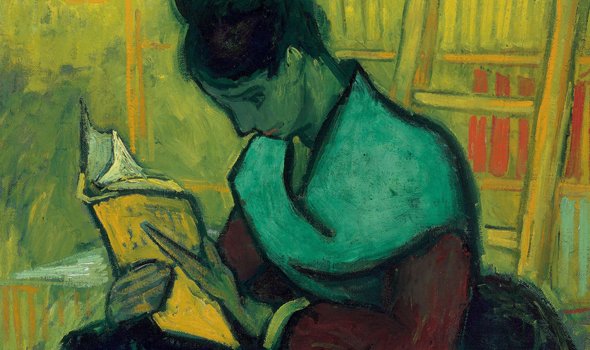 5 советов по подготовке к ЕГЭ, которые пригодятся даже отличникам.Универсальной формулы подготовки к ЕГЭ не существует. Как нет ни школ, ни курсов, ни репетиторов, которые гарантируют вам 100 баллов. Но повысить свои шансы на успех всё-таки можно.1. Перестать боятьсяНавязчивая мысль «Что будет, если я плохо сдам ЕГЭ?» в подготовке ничуть не помогает, а наоборот.А если к ней добавится страх не поступить в какой-то конкретный вуз, потому что «иначе я ничегоне добьюсь в жизни», сосредоточиться на учёбе будет совсем сложно. Поэтому не нужно зацикливатьсяна каком-то одном учебном заведении — ведь вы выбираете не предмет и не вуз, а сферу будущей работы.Чтобы меньше бояться завалить ЕГЭ и вступительные, нужно определить круг своих интересови составить перечень вузов разного уровня, где готовят по подходящим специальностям. А ещё меньшебоятся те, кто хорошо готовится — им просто некогда!СОВЕТ: «Я поступил в университет в прошлом году, но школу окончил в 2018-м. В мой выпускной год я,к сожалению, не набрал достаточного количества баллов и не прошёл на факультет, который для себя выбрал. Тогда мне казалось это трагедией (или даже не маленькой, а вполне себе вселенского масштаба). Но сейчас я даже рад, что многие вещи смог переосмыслить. В 11-м классе я слишком много ленился. За год, который я провёл на подготовительных курсах, изменилось многое. Я занимался сам именно теми предметами, которые были мне нужны. Я сам выпрашивал дополнительное занятие у преподавателя, сам искал репетиторов, занимался в интернете и на различных бесплатных спецкурсах. Всем выпускникам советую готовиться не ради того, чтобы сдать экзамен на 100 баллов, а чтобы достичь более важной цели — поступить в ВУЗ и освоить ту профессию, о которой вы мечтаете.Ну и важно, конечно, чтобы эта цель была сформулирована заранее, а не на входе в экзаменационную аудиторию» (с) студент 1-го курса МГУ им.М.В.Ломоносова, выпускника 2018 года.2. Разобраться в предмете до того, как начать зубрёжкуНе стоит начинать готовиться к ЕГЭ сразу с тестовых вариантов. Лучше сначала повторить базу и вспомнить основные темы. Возьмите в библиотеке учебники 5-9 классов — там материал изложен подробнее и проще.Полезно знать, в каких темах из года в год выпускники допускают больше всего ошибок. Например, по русскому языку уже несколько лет самые «провальные» темы — это правописание «н» и «нн», пунктуация в сложных предложениях с различными видами связи, «не» и «ни» с разными частями речи, языковые средства выразительности.Самые частые ошибки в ЕГЭ по математике связаны с дробями и отрицательными числами, неправильным чтением графиков и невнимательными подсчётами. Зная это, можно уберечь себя от лишних ошибок.Не лишним будет добавить в закладки официальный сайт ФИПИ (https://fipi.ru).На этом сайте публикуют актуальные новости ЕГЭ и выкладывают демоверсии экзаменов. Там же всегда доступен открытый банк заданий, с которым можно готовиться к ЕГЭ сколько хочешь.3. Тренировать вниманиеОчень важно тренироваться вдумчиво читать вопрос и не спешить. В задании ЕГЭ могут попросить выбрать один или несколько ответов, найти ошибочный или, наоборот, верный вариант, записать ответ в определённой падежной форме. Шансы сдать экзамен хорошо будут значительно выше, если внимательно читать задания, не спешить и проверять даже те вопросы, которые на первый взгляд кажутся банальными.Чтобы этому научиться, нужно внимательно читать задания каждый раз (а не только в особо важных случаях). В разных вариантах вам могут попадаться почти одинаковые задания, различающиеся лишь постановкой вопроса. Фиксируйте внимание на таких деталях, отмечайте для себя, как именно меняется ответ в зависимости от условия. Так вы научитесь видеть детали. В обратной ситуации, когда условие читается по диагонали и мозг фиксирует лишь общую картину, велик риск допустить ошибку и потерять баллы на самых простых вопросах.4. Правильно выбрать помощниковНужен ли репетитор, чтобы сдать ЕГЭ на высокий балл? Когда лучше обращаться к репетитору? А за месяц уже поздно? Вопросов на тему «ЕГЭ и репетитор» очень много, потому что у каждого ученика свои предпочтения, свой уровень подготовки, свой темп и стиль работы с учебным материалом.Есть несколько случаев, когда репетитор действительно нужен:школьник собирается сдавать предмет, который придётся осваивать почти с нуля и за короткое время;самостоятельная подготовка не даёт видимого прогресса;нужна помощь, чтобы разработать программу подготовки;есть проблемы с учителем-предметником в школе, которые сказываются на уровне понимания учебного материала;есть проблемы с самодисциплиной.5. Использовать сразу несколько стратегий подготовкиНедостаточно просто прорешивать варианты ЕГЭ, даже если делать это каждый день. Время от времени полезно, например, решать задачи олимпиадного уровня. Во-первых, это поможет понять, что ЕГЭ — не катастрофа. Во-вторых, подобная зарядка стимулирует мозг на продуктивную работу. Готовьте когнитивные карты на сложные темы вместо традиционных конспектов. Это упражнение помогает лучше усваивать информацию, структурировать данные и находить причинно-следственные связи между научными фактами, историческими эпохами и теориями. А хотя бы один раз в 2-3 недели устраивайте собственный репетиционный экзамен — по всем правилам, с учётом времени и присутствующим в импровизированной аудитории наблюдателем (в качестве дополнительного раздражителя).При этом важно не замыкаться в рамках своей комнаты, где кроме учебников и недоеденных бутербродов пообщаться не с кем. Занимайтесь без перерыва не больше 1,5 часов и почаще ходите на разные мероприятия, лекции, мастер-классы, занятия по профориентации, университетские субботы. Да и просто больше читайте (и не только учебники). Чтение стимулирует умственную активность, расширяет кругозор, развивает воображение, способствует формированию критического мышления. Для тех, кто хочет успешно написать сочинение, чтение и вовсе обязательное упражнение.СОВЕТ:«При подготовке к ЕГЭ важны не отрывочные знания (пусть даже их очень много), а умение выстраивать логические связи между темами. На основе множества разрозненных понятий, формул и теорий 100 баллов точно не заработать. Своим ученикам я всегда советую постараться сохранить живой интерес к изучаемому предмету. Мой личный опыт работы с выпускниками показывает, что самых высоких результатов добиваются не те, кто зубрит больше, дольше и упорнее, а те, кому нравится предмет. Поэтому не нужно загружать террабайты кратковременной памяти данными, которые мозг воспринимает как информационный мусор». (с) Анастасия Сакова, учитель информатики